ΜΥΚΗΝΑΪΚΗ ΑΚΡΟΠΟΛΗ ΤΙΡΥΝΘΑΣ - ΦΑΣΗ Δ΄Η πράξη «Μυκηναϊκή Ακρόπολη Τίρυνθας – Φαση Δ’» εντάχθηκε στο Επιχειρησιακό Πρόγραμμα «Ανταγωνιστικότητα, Επιχειρηματικότητα & Καινοτομία», στις 27-12-2018, με προϋπολογισμό 1.010.000 €, χρηματοδότηση από το Ευρωπαϊκό Ταμείο Περιφερειακής Ανάπτυξης και Δικαιούχο την Εφορεία Αρχαιοτήτων Αργολίδας (Ναύπλιο)Η ακρόπολη της Τίρυνθας είναι ένα από τα σημαντικότερα μνημεία των μυκηναϊκών χρόνων και έχει ενταχθεί στον κατάλογο της Παγκόσμιας Κληρονομιάς της Unesco από το 1999, ως ένας χώρος που διατηρεί τα κατάλοιπα ενός ακμαίου ανακτορικού κέντρου της Μυκηναϊκής εποχής σε ιδιαίτερα μεγάλη έκταση και βαθμό πληρότητας. Με χρηματοδοτήσεις ήδη από το Β΄ και Γ΄ Κοινοτικό Πλαίσιο Στήριξης και από το ΕΣΠΑ 2007-2013, αποκαταστάθηκαν και αποδόθηκαν στους επισκέπτες μεγάλα τμήματα του αρχαιολογικού χώρου, που παρέμεναν επί έτη αποκλεισμένα λόγω επικινδυνότητας. Με την παρούσα πράξη συνεχίζονται οι εργασίες στερέωσης και αποκατάστασης στην ανατολική γαλαρία αφορά σε ένα τμήμα της Μυκηναϊκής ακρόπολης της Τίρυνθας, το οποίο εμφανίζει εντυπωσιακή για την εποχή του κατασκευαστική περιπλοκότητα και σώζεται σε μεγάλο ποσοστό πληρότητας και αναγνωσιμότητας, διατηρώντας εντυπωσιακά την τρίτη του διάσταση. Ταυτόχρονα – πέρα από την αρχιτεκτονική του λειτουργία - παίζει ένα κρίσιμο ρόλο αναλήμματος για το άνδηρο της μεγάλης αυλής.  Για όλους αυτούς τους λόγους, η άρση της ετοιμορροπίας του είναι κρίσιμη, τόσο για τη διάσωση της ίδιας της μνημειώδους κατασκευής της γαλαρίας, όσο και για τη συντήρηση σε βάθος χρόνου των υπερκείμενων κατασκευών της εξωτερικής αυλής και του μεγάλου προπύλου του ανακτόρου. Το δομικό σύνολο (διάδρομος, γαλαρία, εξωτερική αυλή και μεγάλο πρόπυλο), που εντάσσεται στο πρόγραμμα των προτεινόμενων επεμβάσεων, αφορά ένα μεγάλης σημασίας τμήμα της ακρόπολης της Τίρυνθας, νευραλγικό για την κατανόηση της λειτουργικής σύνδεσης του ανακτόρου, με το ευρύτερο δομικό συγκρότημα που το περιέβαλε.Ένα από τα μεγαλύτερα οφέλη του έργου είναι σαφώς η προστασία και ανάδειξη της πολιτιστικής κληρονομιάς της περιοχής που οδηγεί, μεταξύ άλλων, και στην ενίσχυση της πολιτιστικής ταυτότητας των κατοίκων. Επιπλέον, ο πληθυσμός των δύο γειτονικών πόλεων του Ναυπλίου και του Άργους, αλλά και πλήθους οικισμών και κοινοτήτων που βρίσκονται στην Αργολική πεδιάδα, γύρω από τον αρχαιολογικό χώρο της Τίρυνθας, θα ωφεληθούν άμεσα, τόσο κατά τη διάρκεια υλοποίησης του έργου, όσο και μετά την ολοκλήρωσή του. Οι θέσεις εργασίας, που θα δημιουργηθούν κατά την υλοποίηση του έργου, θα συμβάλουν θετικά στην αύξηση της απασχόλησης (μείωση δεικτών ανεργίας), στην ευρύτερη περιοχή. Το συναρτώμενο με το έργο εκπαιδευτικό πρόγραμμα θα δημιουργήσει νέα δεδομένα επικοινωνίας του ευρέως κοινού με τα αναστηλωτικά έργα και θα αποτελέσει κινητήριο έναυσμα για περαιτέρω εκπαίδευση, στην άσκηση συναφών με το αντικείμενο της αναστήλωσης δραστηριοτήτων.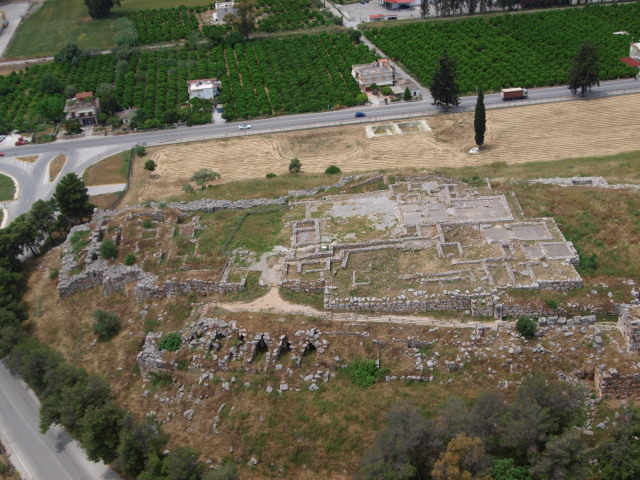 